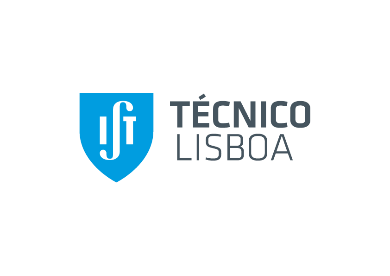 Declaração do candidato e membros do agregado familiar onde autorizam o IST a partilhar os seus dados com a Fundação Eng.º Augusto Ramalho e Rosa para os efeitos no regulamento de Bolsas de EstudoDeclaramos que o nosso agregado familiar, composto por, , , , ,  autorizamos o tratamento pelo IST, com a faculdade de transmissão à VÊTEJO, S.A., de dados pessoais que figuram nos documentos de candidatura. Este tratamento tem como finalidade as enunciadas no n.º 8 do art.º 11 do regulamento de bolsas de estudo “Engº Augusto Ramalho-Rosa”, de que tomamos conhecimento.Lisboa, ,  ,  de      _______________________________________________________(Assinatura do/a candidato/a)_______________________________________________________(Assinatura pai)_______________________________________________________(Assinatura mãe)_______________________________________________________(Assinatura irmão)_______________________________________________________(Assinatura irmão)